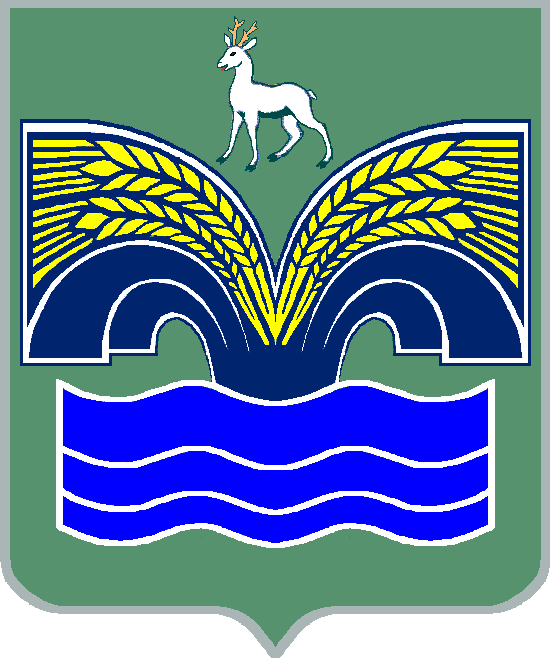 АДМИНИСТРАЦИЯ СЕЛЬСКОГО ПОСЕЛЕНИЯ ХИЛКОВО МУНИЦИПАЛЬНОГО РАЙОНА КРАСНОЯРСКИЙСАМАРСКОЙ ОБЛАСТИПОСТАНОВЛЕНИЕот 17 января 2019 г.  № 7О присвоении адреса земельному участкуПрисвоить земельному участку для ведения личного подсобного хозяйства (площадью 600,00 кв.м) адрес: 446396, Самарская область, Красноярский район,  сельское поселение Хилково, село Хилково, улица Гагарина, земельный участок 79А/1.Глава  сельского поселения Хилково						О.Ю. Долгов